GEOGRAPHY DEPARTMENT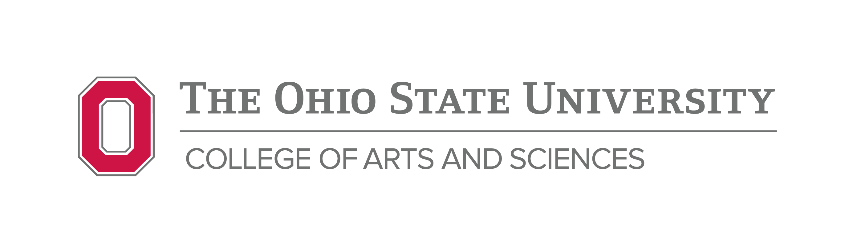 APPENDIX A: New Advising Sheet, Air TransportationAir Transportation Major Requires 62 Credit Hours		 Air Transportation Major with Professional Pilot Certification (PPC)Requires 72-74 Credit HoursFOUNDATIONAL CORE COURSES – PRE-MAJOR (14 hours)CORE COURSES  (24 hours)	AVIATION ELECTIVESFor Non-PPC Majors	(12 credit hours)Professional Pilot Certification (PPC)(22-24 hours)The following courses are available, but not required: SOCIAL SCIENCE ELECTIVES  (12 credit hours)Major RequirementsStudents must have a cumulative OSU GPA of 2.5 or above, earn a B- or above in AVIATN 2100, and receive a C- or above in AVIATN 2000, GEOG 2400 and GEOG 3300 to be eligible for the Air Transportation major with the Professional Pilot Certification Specialization. If a student transferred from another institution, no more than half of the credit hours on the major program may consist of transfer credit. The academic advisor, the chairperson of the department, and the appropriate assistant dean must approve any request for a variation in this policy.For Honors students, the GE curriculum and major must be approved by the ASC Honors Faculty Committee. Information about the honors curriculum and requirements and how to schedule an appointment with an honors advisor is available on the College of Arts and Sciences Honors Program website: http://aschonors.osu.edu/advising. Students will also be assigned a faculty advisor in the department of study to help the student choose courses and co-curricular opportunities that align with academic and professional goals.CourseTitleHoursAVIATN 2000Intro to the Aivation Industry3AVIATN 2100Private Pilot Fundamentals5GEOG 2400Economic & Social Geography3GEOG 3300Transportation Security3CourseTitleHoursAVIATN 2200Aviation Communication3AVIATN 2300Aviation Performance & Weather3AVIATN 3000Aviatn Management & Marketing3AVIATN 3200Aviation Regulations3AVIATN 3300Aviatn Human Factors & Safety3AVIATN 4500Aviation Capstone3GEOG 5300Geography of Transportation3GEOG 5900Weather, Climate & Global Warming3CourseTitleHoursAVIATN 2101Private Pilot Flight Lab I2AVIATN 2102Private Pilot Flight Lab II2AVIATN 2900Air Traffic Control Fundamentals3AVIATN 3193Individual Studies in Aviation 2-5AVIATN 3400Aviation Accident Investigation3AVIATN 3500Airline Labor Relations3AVIATN 3600Business & Corporate Aviation Management3AVIATN 3700Building a Diverse Workforce in Aviation3AVIATN 4000Air Transportation Analysis3AVIATN 4193Individual Studies in Aviation2-5AVIATN 4200Aviation Dispatch Fundamentals3AVIATN 4201Aviation Aircraft Dispatch3AVIATN 4400Airport Management3AVIATN 5000Air Transportation Analysis II3AVIATN 5193Individual Studies in Aviation2-5AVIATN 5194Group Studies in Aviation 2-5CourseTitleHoursAVIATN 2101Private Pilot Flight Lab I2AVIATN 2102Private Pilot Flight Lab II2AVIATN 2501Commercial Cross Country Flight Lab2AVIATN 3100Instrument Flight Fundamentals3AVIATN 3101Instrument Flight Lab3AVIATN 4100Commercial Flight Operations3AVIATN 4101Commercial Pilot Flight Lab3AVIATN 4300Advanced Multi-Engine Operations2AVIATN 4301Commercial Pilot MEL Flight Lab2ORAVIATN 5100Flight Instruction Methodology2AVIATN 5101Flight Instructor ASE Flight Lab2AVIATN 5200Instrument Instruction Methodology2AVIATN 5201Instrument Instruction Flight Lab1AVIATN 5102Flight Instructor AME Flight Lab1Requirements for Social Science ElectivesStudents must complete four courses from the lists provided. Two courses must be from the Geography category, the remaining from two other categories. GEOGRAPHYGEOGRAPHYGEOGRAPHYCourseTitleHoursGEOG 2200.01Mapping Our World3GEOG 3600Space, Power & Political Geography3GEOG 3701The Making of the Modern World3GEOG 3702Life & Death Geographies3GEOG 3750Geography of North America3GEOG 3900Global Climate Change: Causes & Consequences3GEOG 5200Cartography3GEOG 5210Fundamentals of GIS3GEOG 5301Sustainable Transportation3GEOG 5700Geography of Development3GEOG 5802Globalization & Environment3INDIVIDUAL & SOCIALINDIVIDUAL & SOCIALINDIVIDUAL & SOCIALCOMM 2367Persuasive Communication3COMM 2331Strategic Communication Principles3COMM 3331Communication in Decision Making3COMM 3545Human-Computer Interaction3INTSTD 5195Selected Topics in Int’l Studies3POLITSC 2150Voters & Elections3INSTITUTIONSINSTITUTIONSINSTITUTIONSCourseTitleHoursCOMM 2540Intro to Communication Technology3COMM 3325Intro to Organizational Communication3COMM 3668Intercultural Communication3COMM 3443Global Media3INTSTD 4800Cultural Diplomacy3INTSTD 5800International Law3POLITSC 3115Intro to the Policy Process3POLITSC 4200Politics of Modern Democracies3SOC 2309Intro to Law & Society3SECURITYSECURITYSECURITYCourseTitleHoursCOMM 3330Communication & Conflict Management3COMM 3597.02Media & Terrorism3INTSTD 3701Intro to Homeland Security3INTSTD 4700Terror & Terrorism3POLITSC 4318Politics of Int’l Terrorism3PSYCH 4525Psychology of Personal Security3